To the Youth Minister of [Parish]	I request that my child	be allowed to participate in thefield trip to	.DATE:	DEPARTURE TIME:	RETURN TIME:	.I understand that transportation will be provided by	.My child will be instructed by me to cooperate fully with the directions and instructions of the supervisory personnel in charge of the field trip.Should there be a medical emergency, 911 will be called. I agree that any cost or expense related to any emergency will be paid by me, by my insurance company or any benefit plan of mine or that of my spouse. Accident insurance carried by the school is designed to provide supplemental coverage to any insurance carried by the parents/guardian.I understand field trips are part of the curriculum, and that students will be responsible for completing any work related to the field trip.In keeping with the Educational Mission and Purpose of the diocesan schools, all field trips will have an educational purpose. The educational purpose of this trip is:A description of this trip/activity is:Note: If a student is 18 years of age or older, the student’s signature is required.Student Signature if 18	Parent/Guardian Signature	DateDRIVER INFORMATION_Yes. I will drive for the field trip ٱNameI can accommodate	students with seat belts. (Do not count yourself, the driver. If you have afront passenger seat airbag, do not use that seat for a student.)My liability insurance is with	..Yes. A copy of my driver’s license is on file in the school office ڤThis is the only notification of this field trip that you will receive. Your child will not be allowed to participate in this field trip unless this form is complete and returned to school.Student’s Name	Parents/Guardian Signature	Date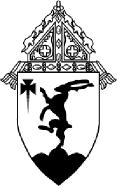 DIOCESE OF TUCSON 
FIELD TRIP – PARENT REQUEST FORMPLEASE TYPE OR PRINT